SI Worksheet 2Meth, eth, pro-, and but- all correspond to number of CARBONS in an organic molecule while –ane, -ene, and –yne correspond to the TYPES OF BONDS in an organic molecule.Draw the structure of 3,4-dimethylhexane :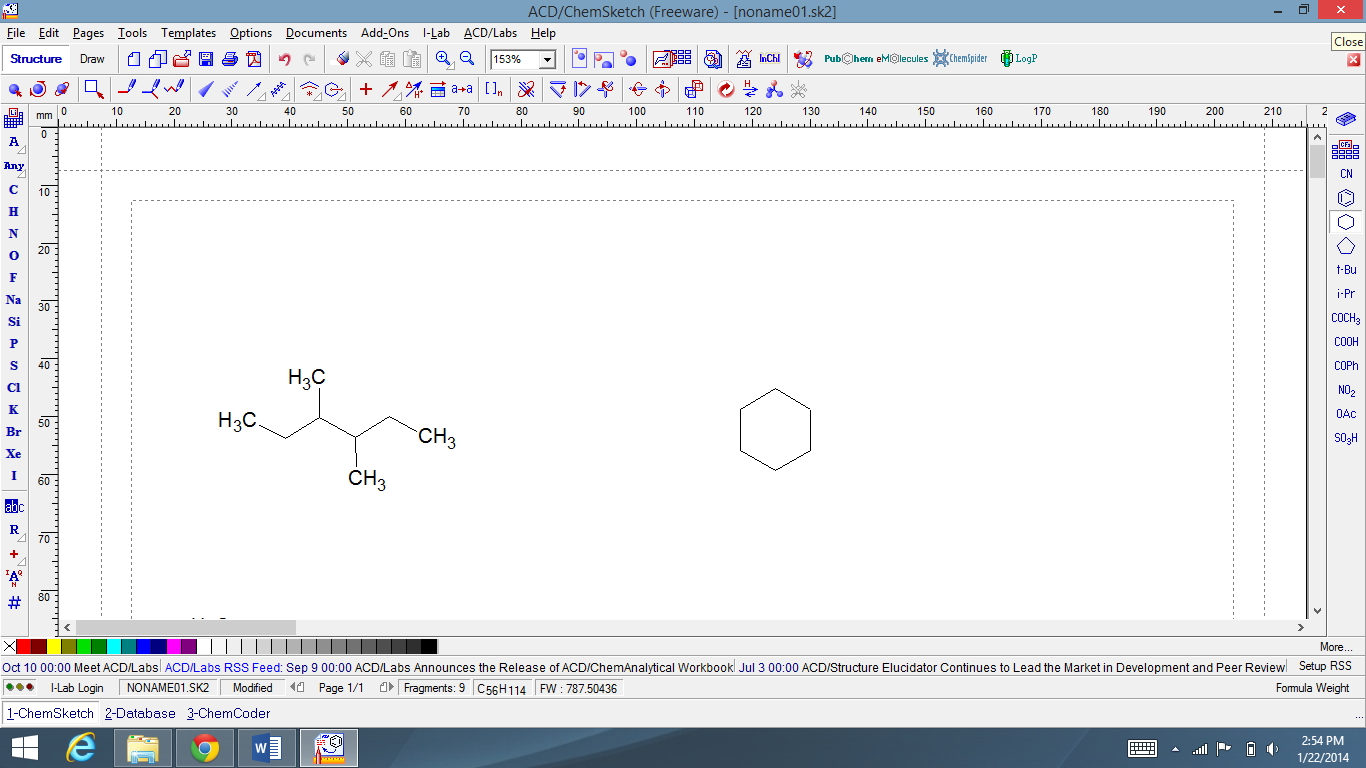 Compound has a formula of C6H12, draw all possible molecules that could have this formula. There are more than the ones I’ve given, these are just a few: 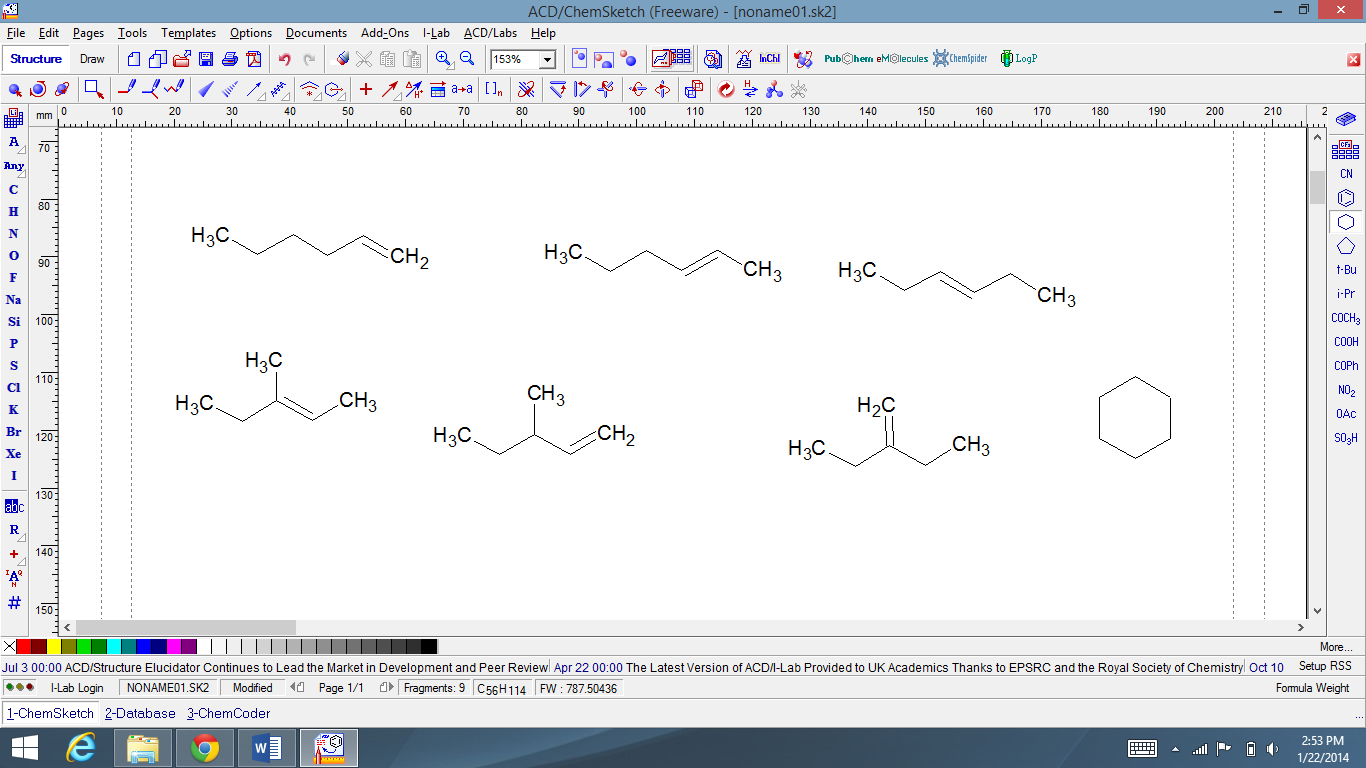  What is this molecule named? (Each bend is a –CH2—group.) 4-ETHYL, 3-METHYLOCTANTE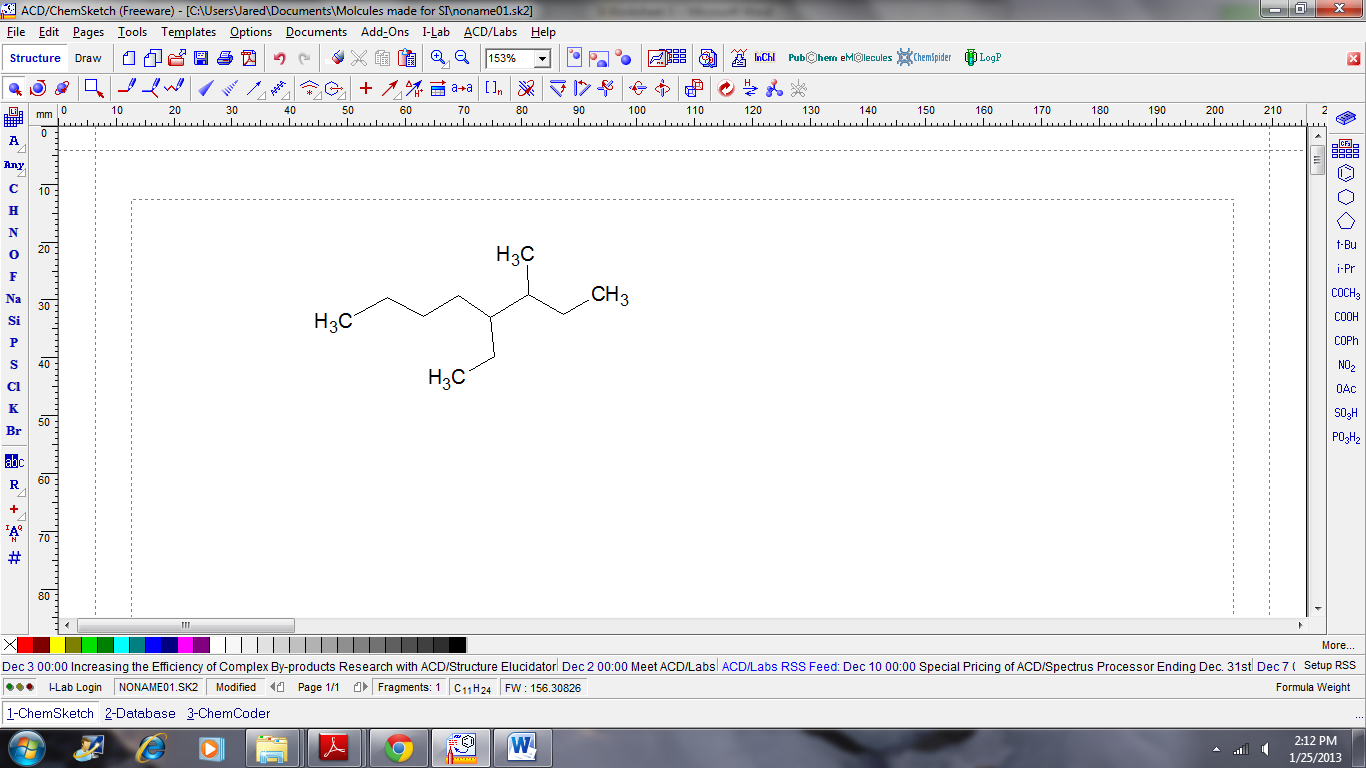 Fill in the Blanks. (All are ions): WE DIDN’T COVER 5-9, BUT IT’LL BE ON NEXT SI SHEET!!Name or give formula for following compounds:What is the common charge of the following atoms when they form ions/have charges? Na, Ag, Br, O, Zn, B, P, and Ca? (in respective order): Compound has the formula AO, which of the following compounds could be substituted for A? (Ca, H, Na, Sr)Consider silica, or silicon dioxide, SiO2. What is the charge on the Si? FormulaNameCharge of the ionNO3ClO4ClO3NH4SO4SO3PO4PO3H3OOHNameFormulaMnO2Copper (II) oxideCopper (II) chloride Carbon tetrachlorideAmmonium phosphateSodium SulfatePCl3Sodium nitrideAluminum phosphateCH3COO-ThiosulfateDichromateCO32-Copper (II) Sulfate